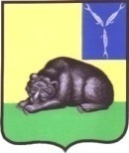 СОВЕТ  МУНИЦИПАЛЬНОГО ОБРАЗОВАНИЯ ГОРОД ВОЛЬСК  ВОЛЬСКОГО МУНИЦИПАЛЬНОГО РАЙОНА  САРАТОВСКОЙ ОБЛАСТИ Р Е Ш Е Н И Е 30 марта 2021 года                        № 30/4-107                                      г. ВольскО внесении изменений в Положение о порядке проведения опроса граждан в муниципальном образовании город Вольск Вольского муниципального района Саратовской области, утвержденное решением Совета муниципального образования город Вольск от 14.12.2006 г. № 1/23-115           В соответствии с Федеральным законом от 06.10.2003 г. № 131-ФЗ «Об общих принципах организации местного самоуправления в Российской Федерации», Законом Саратовской области от 04.07.2016 г. № 75-ЗСО «О порядке назначения и проведения опроса граждан в муниципальных образованиях Саратовской области», руководствуясь ст.ст. 14, 19 Устава муниципального образования город Вольск, Совет муниципального образования город ВольскРЕШИЛ:1.  Внести в Положение о порядке проведения опроса граждан в муниципальном образовании город Вольск Вольского муниципального района Саратовской области, утвержденное решением Совета муниципального образования город Вольск от 14.12.2006 г. № 1/23-115 (с изменениями от 15.02.2021 г. № 29/4-101),  следующие изменения:1) пункт 4 статьи 5 исключить;2) пункт 5 статьи 5 считать пунктом 4;3) абзац 2 статьи 7 дополнить предложением, следующего содержания: «Для проведения опроса граждан может использоваться официальный сайт Вольского муниципального района в информационно-телекоммуникационной сети «Интернет».»;  4) статью 7 дополнить абзацем следующего содержания: «9) Порядок идентификации участников опроса в случае проведения опроса граждан с использованием официального сайта Вольского муниципального района в информационно-телекоммуникационной сети «Интернет».»;5) статью 13 изложить в следующей редакции: «Статья 13. Порядок назначения и проведения опроса граждан определяется уставом МО г.Вольск и настоящим Положением в соответствии с Законом Саратовской области от 04.07.2016 г. № 75-ЗСО «О порядке назначения и проведения опроса граждан в муниципальных образованиях Саратовской области».»;6) подпункт 6 пункта 1 статьи 16 исключить; 7) подпункт 7 пункта 1 статьи 16 считать подпунктом 6 пункта 1;8) пункты 4, 5, 6 статьи 16 исключить;9) пункты 7, 8, 9, 10 статьи 16 соответственно считать пунктами 4, 5, 6, 7 статьи 16.2. Контроль за исполнением настоящего решения возложить на Главу муниципального  образования город Вольск.3.  Решение  вступает в силу с момента его официального опубликования. Главамуниципального образованиягород Вольск                                                                                   М.А. Кузнецов